_____Утверждаю Е.В.Атькова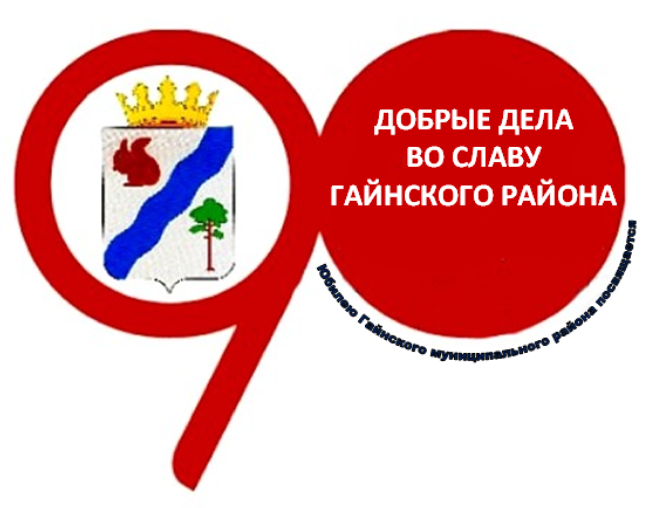 Директор МБУДО «ДШИ «Гармония»п.Гайны      Координатор акции  Демина Наталья Викторовнаметодист Центра развитияТел.2-13-46, 89082402228Адрес эл.почты : zentr-gainy@mail.ruСайт: http://zentr-gainy.edusite.ru/ПОЛОЖЕНИЕо проведении районной акции«Добрые дела во славу Гайнского района»Акция ««Добрые дела во славу Гайнского района», посвященная 90-летию образования Гайнского  муниципального района (далее Акция), проводится с целью вовлечения  населения района в добровольное участие в социально - значимых действиях, в реализации общественно значимых проектов и инициатив на благо Гайнского муниципального района.Задачи- развитие и поддержка  инициатив жителей Гайнского района;                                                                                                                 - поддержка и развитие добровольческого труда  разновозрастного населения на  благо родного  района; -оказание посильной помощи в вопросах благоустройства;-привлечение внимания общественности в решении социальных и экологических  проблем;-проведение мероприятий , приуроченных юбилею района;
-организация  и осуществление  волонтерской  деятельности  участниками Акции  на территории  района; -стимулирование активного гражданского участия населения в жизни района;-содействие формированию активной гражданской позиции.ОрганизаторыЦентр развития МБУДО «Детская школа искусств «Гармония»п.ГайныСроки проведения1 марта – 15 сентября 2016гУсловия участия в Акции     В Акции  могут  принять   участие инициативная группа или коллектив учреждения , волонтерские отряды, общественные  организации  и    объединения,  трудовые  коллективы   предприятий   и   организаций   района,  воспитанники и учащиеся  образовательных учреждений района.          Акция проводится  по следующим направлениям: -проведение встреч с ветеранами труда, представителями трудовых династий, людьми, внесшими достойный вклад в социально-экономическое развитие Гайнского района; -уход за памятниками, обелисками, памятными досками; -мероприятия  для ветеранов Великой Отечественной Войны, тружеников тыла; -благотворительные мероприятия   для   пожилых людей, инвалидов и людей, находящихся в трудной жизненной ситуации;                                                                                                                          - организация  работ по озеленению сельских   территорий,  высадка цветов, уход за посадками, благоустройство территории; 
- проведение акций, конкурсов, праздников и других мероприятий, не требующих привлечения больших финансовых средств; - публикации в районной газете «Наше время » и на официальном сайте Гайнского муниципального района.Все мероприятия должны проходить  под  эгидой  90-летия  Гайнского муниципального района в рамках акции «Добрые дела во славу Гайнского района».Информация  об участии   в Акции  подается с 1 марта до 15 сентября 2016 г. в Центр развития (Гайнский район, п.Гайны, ул.Дзержинского -4)или на эл.адрес :zentr-gainy@mail.ru.    Каждая  информация  должна включать в себя:- адрес Доброго Дела ( указание полного названия учреждения, количество  участников , Ф.И.О. ответственного за проведение акции)- проблемы, которые были решены в ходе проведения акции;- информация о проделанной работе, содержащая фотоматериалы,   видеоматериалы, описания проделанной работы и другие материалы.     Подведение итогов Акции     Центр развития опубликует  информацию об итогах  акции на страницах муниципальной газеты «Наше время»,на сайтах Центра развития ,администрации Гайнского муниципального района. Все дела проведенной  Акции   регистрируются  в  информационной «Книге добрых дел».      Каждому учреждению, принявшему участие в акции, будет вручен Сертификат (при условии своевременного предоставления материалов по проведению акции в учреждении).     Самые активные участники Акции будут награждены благодарственными письмами Администрации Гайнского муниципального района и памятными подарками.  Итоги подводятся по номинациям: «Самое большое количество добрых дел» ,«Самое оригинальное мероприятие в рамках Акции», «Самые юные участники акции» и другие ,в зависимости от присланных заявок и отчетов. Подведение  итогов и награждение победителей состоится на торжественном праздновании 90-летия   Гайнского муниципального  района